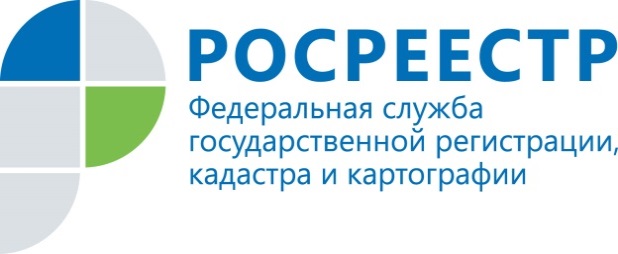 АнонсРосреестр Татарстана  об оспаривании кадастровой стоимости  на канале YoutubeУправление Росреестра по Республике Татарстан разместило на канале Youtube видеоролик, разъясняющий  порядок обращения в комиссию по рассмотрению споров о результатах определения кадастровой стоимости. В данном ролике начальник отдела кадастровой оценки недвижимости  Управления Росреестра по Республике Татарстан Алсу Сабирзянова разъясняет, кто может обратиться в Комиссию, в какие сроки и при наличии каких оснований.     Посмотреть видеоролик можно по ссылке  https://www.youtube.com/watch?v=3xUMfmA1Dec&t=13sНапомним, в феврале этого года Росреестр Татарстана для оперативного информирования и консультирования граждан по вопросам оформления недвижимости запустило свой канал на Youtube.  Открывая собственный канал, Росреестр Татарстана стремится стать еще более открытым и доступным для граждан. На данном канале выкладываются интервью на самые актуальные темы, освещаются законодательные изменения в сфере недвижимости, а также проводится консультирование граждан и т.д. Подпишитесь на наш канал Росреестр Татарстана и будьте в курсе всех событий в сфере недвижимости! Контакты для СМИПресс-служба Росреестра Татарстана+8 843 255 25 10